Схема размещения объекта капитального строительства на земельном участке с кадастровым номером 41:05:0101007:532 по ул. Магистральная, 150, г. Елизово.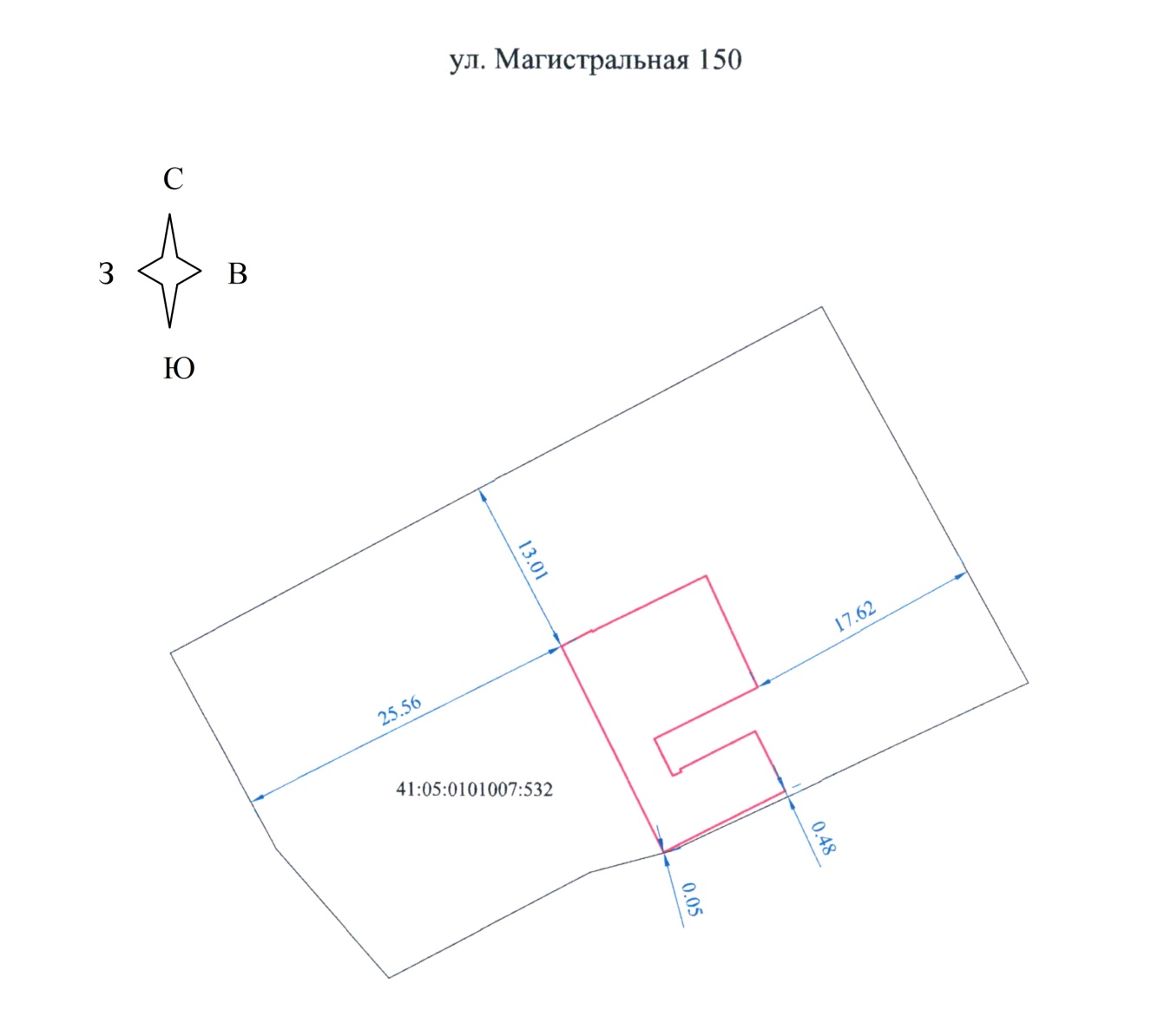 